«Дни открытых дверей» - свободное посещение родителями мероприятийв МБДОУ детском саду №57 (корпус: ул. Измайлова, 51А). 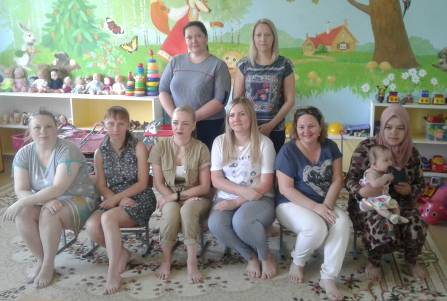 Подробнее:С 14 по 17  мая 2019 года  в МБДОУ детском саду №57 были организованы «Дни открытых дверей» - свободное посещение родителями мероприятий во всех возрастных группах.«День открытых дверей» - одна из форм взаимодействия с семьями воспитанников, которая позволяет родителям ощутить атмосферу детской жизни в образовательном учреждении, оценить работу педагогов.Педагоги представили организацию образовательной деятельности по разным направлениям: сенсорному развитию, социально- коммуникативному, речевому, познавательному, художественно-эстетическому.Основные задачи данного мероприятия: психолого – педагогическое просвещение родителей воспитанников, укрепление партнёрских отношений, расширение представлений об образовательном процессе.Мы рады сотрудничеству! Двери детского сада открыты для родителей!ФОТООТЧЕТОБРАЗОВАТЕЛЬНАЯ ДЕЯТЕЛЬНОСТЬ С ДЕТЬМИ В РЕЖИМЕ ДНЯ ДЕТСКОГО САДАГруппы раннего возраста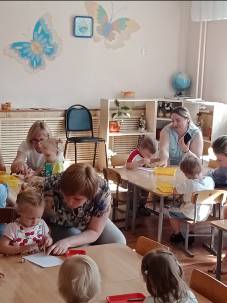 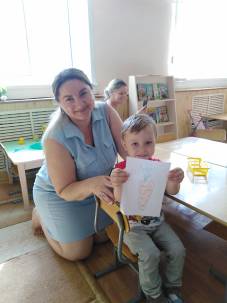 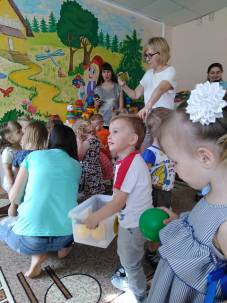 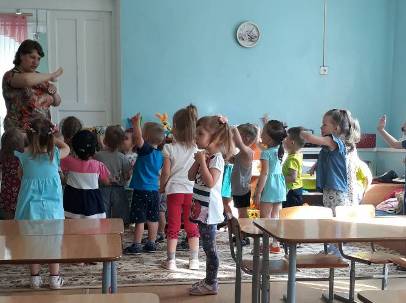 Группы младшего дошкольного возраста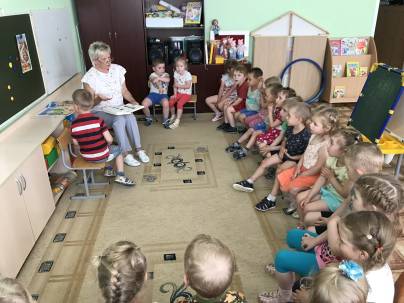 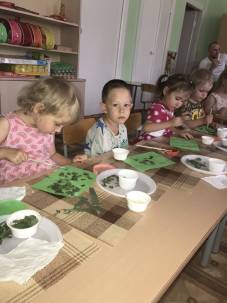 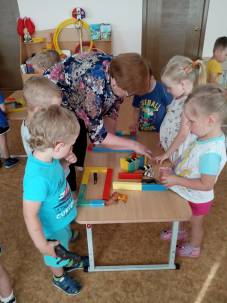 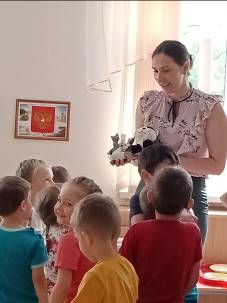 Группы старшего дошкольного возраста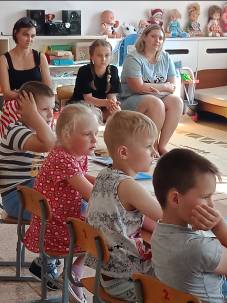 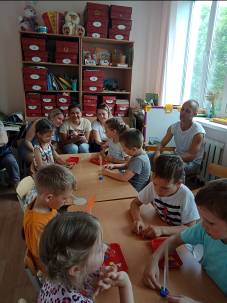 ОРГАНИЗАЦИЯ ДОПОЛНИТЕЛЬНЫХ ОБРАЗОВАТЕЛЬНЫХ УСЛУГ«Оригами»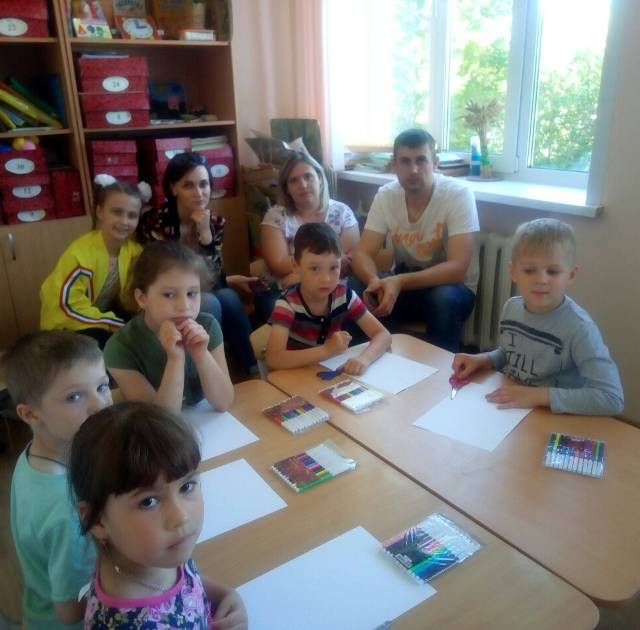 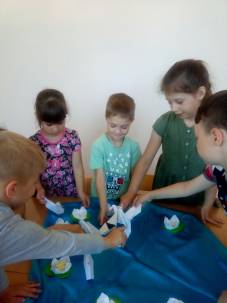 «Ментальная математика»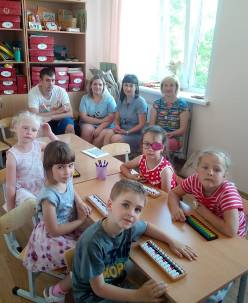 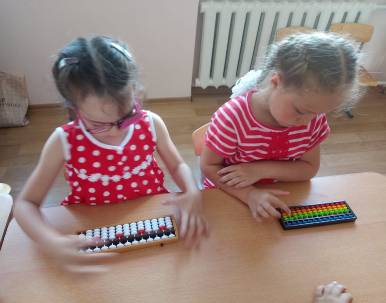 «Тестопластика»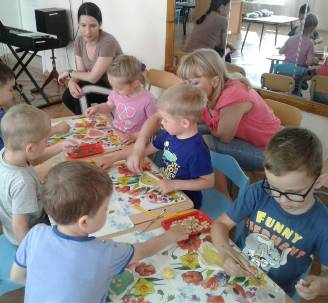 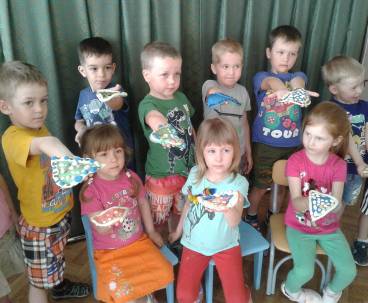 «Читайка»« 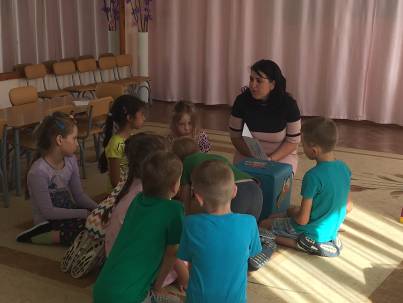 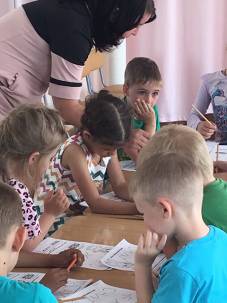 